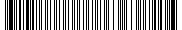 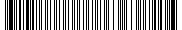 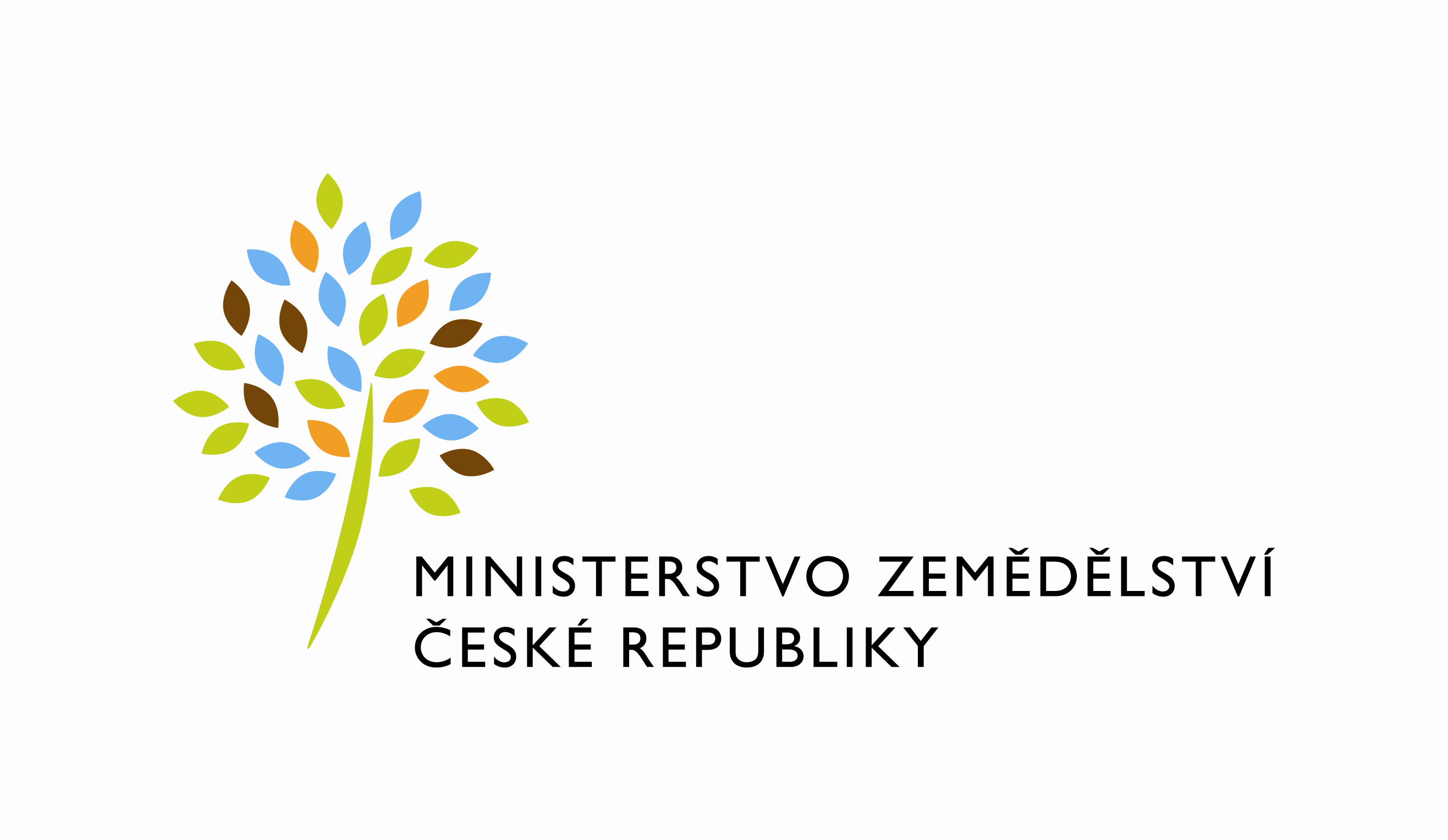  Požadavek na změnu (RfC) – Z32868a – věcné zadáníZákladní informaceStručný popis a odůvodnění požadavkuPopis požadavkuPředmětem realizace budou úpravy týkající se služby LPI_ATRLES01B/LPI_ATRELESA_01B (úprava dotazu a vyhodnocení způsobilých a nezpůsobilých ploch), úpravy v aplikaci SWK Viewer a úpravy v aplikacích fLPIS KNM a fLPIS mobilní (problematika holin, úpravy přechodů kontrol z režimu synchronního na asynchronní).Odůvodnění požadované změny (změny právních předpisů, přínosy)Cílem úprav je sjednocení geoprostorového vyhodnocení softwarových kontrol a kontrol na místě u všech plošných opatření tzn. jak opatření pod jednotnou žádostí, tak na lesní půdě. Je žádoucí vyhodnocovat veškeré nálezy KNM, které mají dopad na zjištěnou plochu kanálem geoprostorového vyhodnocení přes fLPIS. Současně je i na lesní půdu doplněn nezpůsobilý prvek dlouhodobě neobhospodařovaná plocha (DNP).Úpravy KNM vyplývají z provozních potřeb při provozování KNM. Požadované úpravy sníží časovou náročnost kontrol, povedou ke snížení chybovosti a ke zvýšení efektivnosti práce pracovníků ÚHÚL.Rizika nerealizaceNejednotné a nekonzistentní vyhodnocování kontrol nad geoprostorovými žádostmi v rámci systému IACS. V oblasti KNM je rizikem nerealizace nižší efektivita při provádění KNM, zejména při větším rozsahu kontrol.Podrobný popis požadavkuPodrobný popis požadavku je v příloze č. 1.Dopady na IS MZe(V případě předpokládaných či možných dopadů změny na infrastrukturu nebo na bezpečnost je třeba si vyžádat stanovisko relevantních specialistů, tj. provozního, bezpečnostního garanta, příp. architekta.).Na provoz a infrastrukturuBez dopadu.Na bezpečnostBez dopadu.Na součinnost s dalšími systémyBez dopadu.Požadavky na součinnost AgriBus(Pokud existují požadavky na součinnost Agribus, uveďte specifikaci služby ve formě strukturovaného požadavku (request) a odpovědi (response) s vyznačenou změnou.)Vystavení služby LPI_ATRLES01B/LPI_ATRELESA_01B.Požadavek na podporu provozu naimplementované změny(Uveďte, zda zařadit změnu do stávající provozní smlouvy, konkrétní požadavky na požadované služby, SLA.)V rozsahu stávající smlouvy.Požadavek na úpravu dohledového nástroje(Uveďte, zda a jakým způsobem je požadována úprava dohledových nástrojů.)Žádný.Požadavek na dokumentaciV připojeném souboru je uveden rozsah vybrané technické dokumentace – otevřete dvojklikem:    xxxDohledové scénáře jsou požadovány, pokud Dodavatel potvrdí dopad na dohledové scénáře/nástroj. U dokumentů, které již existují, se má za to, že je požadována jejich aktualizace. Pokud se požaduje zpracování nového dokumentu namísto aktualizace stávajícího, uveďte toto explicitně za názvem daného dokumentu, např. „Uživatelská příručka – nový“.Provozně-technická dokumentace bude zpracována dle vzorového dokumentu, který je připojen – otevřete dvojklikem:     xxx  Akceptační kritériaPlnění v rámci požadavku na změnu bude akceptováno, jestliže budou akceptovány dokumenty uvedené v tabulce výše v bodu 5, budou předloženy podepsané protokoly o uživatelském testování a splněna případná další kritéria uvedená v tomto bodu. Základní milníkyPřílohyPodpisová doložkaB – nabídkA řešení k požadavku Z32868Návrh konceptu technického řešení  Viz část A tohoto PZ, body 2 a 3Uživatelské a licenční zajištění pro ObjednateleV souladu s podmínkami smlouvy č. 391-2019-11150Dopady do systémů MZeNa provoz a infrastrukturu(Pozn.: V případě, že má změna dopady na síťovou infrastrukturu, doplňte tabulku v připojeném souboru - otevřete dvojklikem.)   xxx  Na bezpečnostNávrh řešení musí být v souladu se všemi požadavky v aktuální verzi Směrnice systémové bezpečnosti MZe. Upřesnění požadavků směrnice ve vztahu k tomuto RfC:Na součinnost s dalšími systémyAdministrace lesnických dotací.Na součinnost AgriBusNová verze službyNa dohledové nástroje/scénářeBez dopaduOstatní dopady(Pozn.: Pokud má požadavek dopady do dalších požadavků MZe, uveďte je také v tomto bodu.)Požadavky na součinnost Objednatele a třetích stran(Pozn.: K popisu požadavku uveďte etapu, kdy bude součinnost vyžadována.)Harmonogram plnění*/ Upozornění: Uvedený harmonogram je platný v případě, že Dodavatel obdrží objednávku do 30.11.2021. V případě pozdějšího data objednání si Dodavatel vyhrazuje právo na úpravu harmonogramu v závislosti na aktuálním vytížení kapacit daného realizačního týmu Dodavatele či stanovení priorit ze strany Objednatele.Pracnost a cenová nabídka navrhovaného řešenívčetně vymezení počtu člověkodnů nebo jejich částí, které na provedení poptávaného plnění budou spotřebovány(Pozn.: MD – člověkoden, MJ – měrná jednotka, např. počet kusů)PřílohyPodpisová doložkaC – Schválení realizace požadavku Z32868Specifikace plněníPožadované plnění je specifikováno v části A a B tohoto RfC. Dle části B bod 3.2 jsou pro realizaci příslušných bezpečnostních opatření požadovány následující změny:Uživatelské a licenční zajištění pro Objednatele (je-li relevantní):Požadavek na součinnost(V případě, že má změnový požadavek dopad na napojení na SIEM, PIM nebo Management zranitelnosti dle bodu 1, uveďte také požadovanou součinnost Oddělení kybernetické bezpečnosti.)Harmonogram realizacePracnost a cenová nabídka navrhovaného řešenívčetně vymezení počtu člověkodnů nebo jejich částí, které na provedení poptávaného plnění budou spotřebovány(Pozn.: MD – člověkoden, MJ – měrná jednotka, např. počet kusů)PosouzeníBezpečnostní garant, provozní garant a architekt potvrzují svým podpisem za oblast, kterou garantují, správnost specifikace plnění dle bodu 1 a její soulad s předpisy a standardy MZe a doporučují změnu k realizaci. (Pozn.: RfC se zpravidla předkládá k posouzení Bezpečnostnímu garantovi, Provoznímu garantovi, Architektovi, a to podle předpokládaných dopadů změnového požadavku na bezpečnost, provoz, příp. architekturu. Koordinátor změny rozhodne, od koho vyžádat posouzení dle konkrétního případu změnového požadavku.)SchváleníSvým podpisem potvrzuje požadavek na realizaci změny:(Pozn.: Oprávněná osoba se uvede v případě, že je uvedena ve smlouvě.)VysvětlivkyID PK MZe:638Název změny:SWK_LES_2021SWK_LES_2021SWK_LES_2021SWK_LES_2021Datum předložení požadavku:Datum předložení požadavku:Požadované datum nasazení:Kategorie změny:Normální       Urgentní  Priorita:Vysoká    Střední     Nízká Oblast:Aplikace         Zkratka: LPIS/fLPISOblast:Aplikace         Typ požadavku: Legislativní    Zlepšení    Bezpečnost Oblast:Infrastruktura  Typ požadavku:Nová komponenta    Upgrade   Bezpečnost    Zlepšení    Obnova  RoleJméno Organizace /útvarTelefonE-mailŽadatel:Václav Tomášek16211221812330vaclav.tomasek@mze.czVěcný garantVáclav Lidický16210221814555vaclav.lidicky@mze.czMetodický garant:Václav Tomášek16211221812330vaclav.tomasek@mze.czOdborný garantSZIF:Ondřej KrymSZIFondrej.krym@szif.czOdborný garant UHUL:Jaroslav KubištaÚHÚLkubista.jaroslav@uhul.czKoordinátor změny:Václav Krejčí11151221812149vaclav.krejci@mze.czPoskytovatel/Dodavatel:xxxO2ITSxxxSmlouva č.:S2019-0043; DMS 391-2019-11150KL:HR-001IDDokumentFormát výstupu (ano/ne)Formát výstupu (ano/ne)Formát výstupu (ano/ne)GarantIDDokumentel. úložištěpapírCDGarantAnalýza navrhnutého řešeníNENENEDokumentace dle specifikace Závazná metodika návrhu a dokumentace architektury MZeNENENETestovací scénář, protokol o otestováníANONENEUživatelská příručkaANONENEVěcný garantProvozně technická dokumentace (systémová a bezpečnostní dokumentace)NENENEOKB, OPPTZdrojový kód a měněné konfigurační souboryNENENEWebové služby + konzumentské testyANONENEDohledové scénáře (úprava stávajících/nové scénáře)NENENEMilníkTermínZahájení realizaceUveřejnění objednávky v registru smluvUkončení realizace31.1.2022IDNázev přílohy1.P1_PZ_638_Upravy_SWK_LES_2021_v1.5.pdfZa resort MZe:Jméno:Podpis:Metodický garantVáclav TomášekKoordinátor změny:Václav KrejčíID PK MZe:638Č.Oblast požadavkuPředpokládaný dopad a navrhované opatření/změnyŘízení přístupu 3.1.1. – 3.1.6.Bez dopaduDohledatelnost provedených změn v datech 3.1.7.Bez dopaduCentrální logování událostí v systému 3.1.7.Bez dopaduŠifrování 3.1.8., Certifikační autority a PKI 3.1.9.Bez dopaduIntegrita – constraints, cizí klíče apod. 3.2.Bez dopaduIntegrita – platnost dat 3.2.Bez dopaduIntegrita - kontrola na vstupní data formulářů 3.2.Bez dopaduOšetření výjimek běhu, chyby a hlášení 3.4.3.Bez dopaduPráce s pamětí 3.4.4.Bez dopaduŘízení - konfigurace změn 3.4.5.Bez dopaduOchrana systému 3.4.7.Bez dopaduTestování systému 3.4.9.Bez dopaduExterní komunikace 3.4.11.Bez dopaduMZe / Třetí stranaPopis požadavku na součinnostMZe/SZIF/SAPSoučinnost při testování a akceptaci PZPopis etapyTermínPředání k testům20.1.2022Akceptace10.3.2022Oblast / rolePopisPracnost v MD/MJv Kč bez DPHv Kč s DPHViz cenová nabídka v příloze č. 02226,52 015 850,002 439 178,50Celkem:Celkem:226,52 015 850,002 439 178,50IDNázev přílohyFormát (CD, listinná forma)02Cenová nabídkaListinná forma03Detailní rozpadListinná formaNázev DodavateleJméno oprávněné osobyPodpisO2 IT Services s.r.o.xxxID PK MZe:638Č.Oblast požadavkuRealizovat(ano  / ne )Upřesnění požadavkuŘízení přístupu 3.1.1. – 3.1.6.-----------------------------------------------Dohledatelnost provedených změn v datech 3.1.7.-----------------------------------------------Centrální logování událostí v systému 3.1.7.-----------------------------------------------Šifrování 3.1.8., Certifikační autority a PKI 3.1.9.----------------------------------------------- Integrita – constraints, cizí klíče apod. 3.2.-----------------------------------------------Integrita – platnost dat  3.2.-----------------------------------------------Integrita - kontrola na vstupní data formulářů 3.2.-----------------------------------------------Ošetření výjimek běhu, chyby a hlášení 3.4.3.-----------------------------------------------Práce s pamětí 3.4.4.-----------------------------------------------Řízení - konfigurace změn 3.4.5.-----------------------------------------------Ochrana systému 3.4.7.-----------------------------------------------Testování systému 3.4.9.-----------------------------------------------Externí komunikace 3.4.11.-----------------------------------------------Útvar / DodavatelPopis požadavku na součinnostOdpovědná osobaMZeSoučinnost při testování a akceptaci PZKoordinátor změnyPopis etapyTermínZahájení plněníUveřejnění v Registru smluvPředání k testům20.1.2022Akceptace10.3.2022Oblast / rolePopisPracnost v MD/MJv Kč bez DPH:v Kč s DPH:Viz cenová nabídka v příloze č. 02226,52 015 850,002 439 178,50Celkem:Celkem:226,52 015 850,002 439 178,50RoleJménoPodpis/MailBezpečnostní garantOldřich ŠtěpánekProvozní garantIvo JančíkArchitekt--------------------------------------------------------------------RoleJménoPodpisŽadatelVáclav TomášekVěcný garantVáclav LidickýOdborný garantSZIFOndřej KrymOdborný garant UHULJaroslav KubištaKoordinátor změnyVáclav KrejčíOprávněná osoba dle smlouvyVladimír Velas